									FORMULAIRE 4.3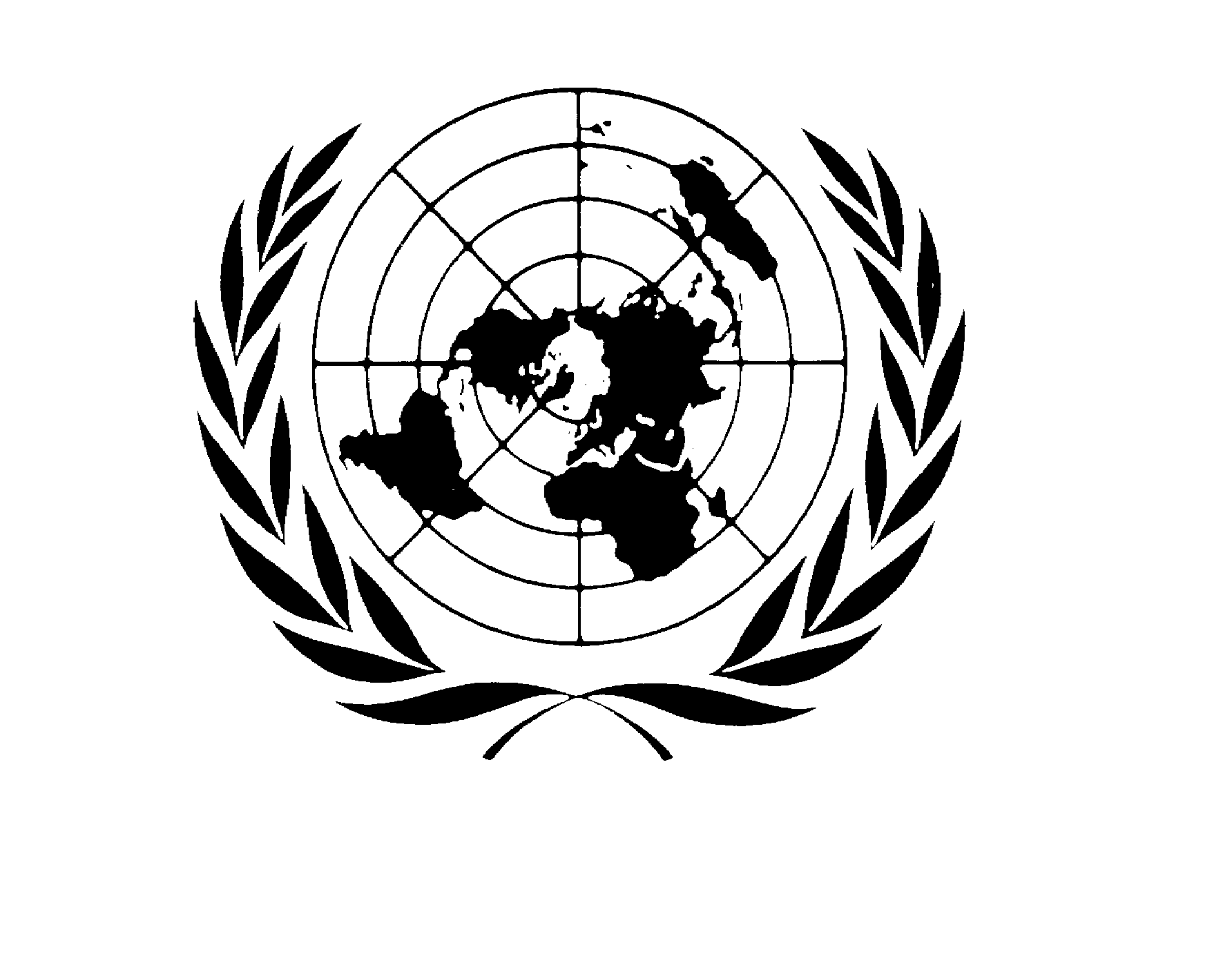 FONDS POUR LA CONSOLIDATION DE LA PAIX (PBF)[GUINEE]ACTUALISATION SEMESTRIELLE DES PROGRES DU PROJET POUR LA PERIODE JANVIER- JUIN 2014EVALUATION DE LA PERFORMANCE A PARTIR D’INDICATEURS: Sur la base du Cadre de résultats des programmes à partir du Descriptif de projet, fournir,  dans le tableau ci-dessous,  une actualisation soulignant la conformité avec les indicateurs aux niveaux des résultats et des produits. À défaut de données concernant les indicateurs, préciser les raisons de ce manque, ainsi que le mode de collecte envisagé pour ce type de données, et la date à laquelle la collecte aura lieu.No & Intitulé du projetPBF/ 87116/ Réintégration des jeunes associés aux forces armées et de jeunes vulnérables- Phase 2PBF/ 87116/ Réintégration des jeunes associés aux forces armées et de jeunes vulnérables- Phase 2PBF/ 87116/ Réintégration des jeunes associés aux forces armées et de jeunes vulnérables- Phase 2Organe(s) bénéficiaire(s):  UNICEFUNICEFUNICEFPartenaires d’exécution (gouvernement, institutions de l’ONU, ONG, etc.)-	Ministère de la Jeunesse et de l’Emploi des Jeunes-	Ministère de l’Emploi, de l’Enseignement Technique et de la Formation Professionnelle-	Monde des Enfants-	Enfants du Globe-	Ministère de la Jeunesse et de l’Emploi des Jeunes-	Ministère de l’Emploi, de l’Enseignement Technique et de la Formation Professionnelle-	Monde des Enfants-	Enfants du Globe-	Ministère de la Jeunesse et de l’Emploi des Jeunes-	Ministère de l’Emploi, de l’Enseignement Technique et de la Formation Professionnelle-	Monde des Enfants-	Enfants du GlobeSite:Conakry, Kankan, Kérouané, N’Zérékoré, Macenta, GuéckédouConakry, Kankan, Kérouané, N’Zérékoré, Macenta, GuéckédouConakry, Kankan, Kérouané, N’Zérékoré, Macenta, GuéckédouBudget total approuvé893,562 USD893,562 USD893,562 USDFonds engagés  0% de fonds engagés / budget total approuvé:100%Dépenses:893,562 USD % de dépenses / budget total: (taux d’exécution)100%Date d’approbation du projet:Octobre 2013Retard possible concernant la date de clôture opérationnelle (en nombre de mois)Date de démarrage du projet:Octobre 2013Retard possible concernant la date de clôture opérationnelle (en nombre de mois)Date prévue pour la clôture opérationnelle du projet:31 juillet 2014Retard possible concernant la date de clôture opérationnelle (en nombre de mois)Domaine de résultats attendus par le PBFDomaine de résultats (sur la base du Plan des priorités ou du Descriptif de projet):  Domaine 3 du Plan Prioritaire pour la consolidation de la paix (PPCP). Emploi Jeunes et Femmes en GuinéeDomaine de résultats (sur la base du Plan des priorités ou du Descriptif de projet):  Domaine 3 du Plan Prioritaire pour la consolidation de la paix (PPCP). Emploi Jeunes et Femmes en GuinéeDomaine de résultats (sur la base du Plan des priorités ou du Descriptif de projet):  Domaine 3 du Plan Prioritaire pour la consolidation de la paix (PPCP). Emploi Jeunes et Femmes en GuinéeÉvaluation qualitative des résultats obtenus et des problèmes subsistantsFournir une évaluation qualitative des progrès accomplis dans le sens des objectifs d’ensemble du projet (à la fois en termes de résultats et de produits)Durant le premier semestre 2014, les principales réalisations du «Projet de réintégration des jeunes associés aux forces armées et de jeunes vulnérables» ont été l’accompagnement éducatif et/ou psychosocial et socio-économique par l’ONG Monde des Enfants et son partenaire : Enfance du Globe, d’environ 947 jeunes qui sont encore en formation professionnelle.Cet effectif inclut la poursuite de la formation professionnelle de 732 jeunes et la rentrée scolaire, à l’ENAE de Macenta, de 215 jeunes en deuxième et troisième années. Utiliser les indicateurs et l’objectif du projet pour mesurer les résultats obtenus (cf. le tableau des objectifs, à la fin du présent formulaire)Produit 1: 1.829 jeunes ont terminés leurs  cours de formation dans les CFP et CFPP, dont 70% qui passent les examens finaux.Axe d’activités 1:Fournir du matériel scolaire (livres, stylos) à 1.438 jeunes qui entrent dans une deuxième année de formation ;Fournir des matières d’œuvre aux 12 centres de formation pour soutenir le 1.438 jeunes qui entrent dans une deuxième année de formation, à la valeur de 35 $ US par jeune, pour permettre aux centres de donner un enseignement pratique pour les jeunes pris en charge par le projet et d'autres jeunes dans les centres ;Fournir une aide de subsistance à 1.438 jeunes et leurs familles, sous la forme de cash transfert, utilisant des coupons ;Offrir aux 166 jeunes qui ont besoin d'une troisième année de la formation un paquet de soutien minimum (paiement des frais de scolarité, le paiement de US $35 par jeune vers les centres de formation afin de couvrir le coût du matériel de formation) ; etSensibiliser les jeunes sur l'importance de l'étude et de la nécessité d'être indépendant à la fin de la formation, y compris le financement des couts d’une année supplémentaire en cas d’échec à l’examen Pour le premier semestre 2014, 215 jeunes de l’ENAE de Macenta ont effectué leur rentrée scolaire le 21 mai 2014. Le calendrier scolaire des écoles d’agriculture, tel que Macenta, est décalé sur décision gouvernementale afin de faire coïncider les périodes d’apprentissage aux saisons pluvieuses nécessaires aux travaux agricoles mais cette année, un retard a été accusé au niveau du Ministère et la rentrée a été retardée de deux mois. Ces 215 jeunes dont 169 filles ont tous  bénéficié d’un kit scolaire qui comprenait 5 cahiers de 200 pages, 5 cahiers de 100 pages, 2 crayons, une boite d’outils en mathématique.Ainsi, un total 947 jeunes sont dans le circuit de formation durant l’année académique 2013-2014 en cours incluant 186 redoublants (20%) et 761 jeunes en 3ème année de formation. Tableau des effectifs et des perspectives de diplômes : De plus, un appui en matière d’œuvre a été fourni début juin 2014 à l’Ecole de Santé de N’Zérékoré pour préparer les examens de fin de cycle et pour que les jeunes puissent valider les modules pratiques. Au total, pour l’année scolaire 2013-2014, 10 centres de formation sur 11 ont reçu un appui dans ce domaine et le dernier centre, l’ENAE de Macenta, l’appui en matière d’œuvre est en cours de préparation.En ce qui a trait à l’assistance pour la prise en charge des besoins de base des jeunes, pour l’année académique 2013-2014, en remplacement de l’aide alimentaire, chaque jeune bénéficie d’une prime mensuelle de 70,000 GNF correspondant à un appui pour les frais de transport, sous forme de cash transfert. Cet appui est conditionné par la bonne fréquentation des jeunes aux cours et aux travaux pratiques. Cet appui a continué lors du premier semestre 2014 pour les 732 jeunes  qui ont fait leur rentrée en novembre 2013 et a commencé en mai 2014 pour les 215 jeunes de l’ENAE de Macenta, ce qui fait un total de 947 jeunes bénéficiant d’un appui mensuel pour le transport. En termes de soutien individuel, tous les jeunes avaient été accompagnés et 4320 visites à domicile ont été effectuées par les travailleurs sociaux pour ceux qui étaient le plus en besoin depuis le début de l’année scolaire, soit une moyenne de 18 visites par mois et par travailleur social. 120 rencontres / discussions de groupes ont aussi été organisées par les deux partenaires ONGs nationales sur le terrain notamment sur l’importance de l’assiduité scolaire et pour permettre aux jeunes d’exprimer leurs projets d’avenirs. En outre, 487 médiations/conciliations ont été effectuées pour des jeunes ayant des problèmes relationnels et d’intégration au sein de leurs lieux de présence (école, famille, communauté).Les taux de réussite à l’examen final ne sont pas encore connus mais ce sont au total 761 jeunes sur 947 qui vont  passer les examens à partir du 7 juillet 2014 et 197 en décembre 2014, pour obtenir le diplôme validant ces trois années de formation. Produit 2 : 1.829 jeunes bénéficient d'un soutien pour les orienter aux opportunités d’emplois durables et de la génération de revenus sur le marché du travail.Axe d’activités 2: Soutenir les maisons des jeunes et les centres de formation pour informer des 1.829 jeunes sur les opportunités sur le marché de l'emploi et de la génération de revenusSoutenir les centres de formation à donner aux 1.829 jeunes une formation de base sur les compétences entrepreneurialesFaire la liaison avec les entreprises internationales (mines, agriculture) afin d'identifier les possibilités d'emploi;Identifier des opportunités pour les jeunes qui souhaitent démarrer de petites entreprises d’être intégrés dans les programmes de microcrédit et de la génération de revenus soutenus par le PBF et d'autres donateurs.Durant le premier semestre 2014, 736 jeunes bénéficiaires du projet (dont 152 filles) et 547 autres jeunes des centres de formation (dont 206 filles) ont bénéficié de formation sur les « Compétences de Vie Courante » notamment sur le leadership jeunes, l’entreprenariat et l’auto-emploi, les comportements à risque, la sexualité, etc. De plus, 1678 sensibilisations ont été menées auprès des jeunes des centres de formation (bénéficiaires ou non du projet) sur ces mêmes thèmes afin de démultiplier les connaissances acquises lors de des formations par les jeunes. Il est important de noter que 59% des jeunes bénéficiaires enquêtés du projet ont des activités extra-professionnelles, en lien (41%) ou non avec leur formation. Les connaissances acquises dans les centres de formation et les expériences pratiques à travers les stages ont permis aux jeunes de commencer leur insertion professionnelle alors même qu’ils ne sont pas encore diplômés, ce qui leur permet d’envisager positivement l’avenir post-formation. En effet, la mobilisation de leur connaissances et expériences acquises en cours de formation afin de subvenir à leurs besoins quotidiens est un encouragement à poursuivre la formation jusqu’à l’obtention du diplôme et à ensuite envisager une insertion économique rapide. Produit 3: 1,829 jeunes reçoivent un soutien psychosocial et affectif, et les jeunes qui continuent d'avoir de graves problèmes comportementaux et sociaux (moins de 10% du total) reçoivent un soutien approprié.Axe d’activités 3:Surveiller le comportement et le bien-être de 1.829 jeunesIdentifier et traiter les cas de jeunes qui continuent d'avoir de graves problèmes de comportement (moins de 10% du total)Réunifier les jeunes qui continuent à être séparés de leurs familles (moins de 10% du total)Soutenir 1.829 jeunes à s'engager dans les activités socio-récréatives, y compris: soutenir les maisons de jeunes à organiser des activités pour les jeunes pris en charge par le projet et d'autres jeunes dans les communautésProduire un film, donnant aux jeunes et d'autres acteurs locaux l'occasion de raconter leurs histoires du processus de réintégration soutenu par le PBF. Des fiches d’intervention sociales et psychosociales comportant plusieurs paramètres (sensibilisation, gestion de conflits, médiation familiale, activités sportives, culturelles etc.) pour recueillir un maximum d’informations en lien avec les jeunes sont toujours utilisées par le projet et remplies avec l’aide des travailleurs sociaux des 2 ONG locales. Les conseillers d’éducation des centres de formation - étant en contact régulier avec les jeunes – ont constitué les personnes de référence au sein des centres de formation avec qui les assistants de projet et les travailleurs sociaux des ONG locales partenaires échangeaient régulièrement.L’établissement de ce cadre de communication entre le projet, en particulier entre les travailleurs sociaux et les centres à travers les conseillers à l’éducation a permis de repérer et de suivre tous les cas qui demandaient un suivi de proximité (exemple : jeune irrégulier au centre de formation, mauvaise attitude envers les professeurs, consommation abusive d’alcool entre autres). Au total, 55 cas de jeunes ayant des troubles du comportement au début de l’année scolaire ont été répertoriés et  ont bénéficié d’un accompagnement psychosocial et éducatif particulier par les travailleurs sociaux. Ces cas concernaient le désintérêt, la consommation d’alcool, l’isolément au sien des centres, de la famille ou de la communauté. En 2014, il n’y avait plus de jeunes qui nécessitaient d’être réunifiés avec leur famille : cette problématique a été réglée par le projet lors des deux années précédentes.15 activités socio-culturelles ont été réalisées sur l’ensemble des centres de formation (sauf l’ENAE de Macenta pour qui de telles activités sont planifiées dans le second semestre 2014). Ces activités ont été réalisées en collaboration avec les directeurs préfectoraux de la jeunesse, les administrateurs des maisons des jeunes et les chargés des sports et de culture des centres de formation.Il n’y a pas eu, ce semestre, de dotation en équipement sportif. Il faut souligner que la dotation faite à l’école de Santé Communautaire de N’Zérékoré, l’année dernière, a contribué à ce que le centre de formation remporte cette année les deux coupes régionales (masculine et féminine) de football. Par contre, la production d’un film donnant aux jeunes et d'autres acteurs locaux l'occasion de raconter leurs histoires du processus de réintégration soutenu par le PBF n’a pu être réalisée, faute de moyens suffisants.Quels sont les points forts des résultats obtenus – attendus ou non?L’esprit d’initiative développé par les jeunes est à saluer et dans toutes les localités où se déroule le projet, des jeunes ont su profiter de l’occasion qui leur a été donnée pour apprendre un métier et ils ont su démontrer leur envie d’entreprendre. A titre d’exemple, à Kérouané, 36 jeunes diplômés du CFPP en maçonnerie, plomberie et électricité se sont organisés en coopérative afin d’obtenir de nombreux contrats dans la construction au niveau de la préfecture de Kérouané. Chaque semaine, ils contribuent chacun à hauteur de 2000 GNF dans une caisse de solidarité qui sert à faire face aux aléas de la vie (maladie, accident, cérémonie, etc.). Cette caisse est aussi alimentée lorsqu’ils obtiennent un contrat : un pourcentage est alloué à la caisse. Cette initiative démontre que les jeunes ont compris l’objectif du projet et ont su saisir cette opportunité pour collectivement s’insérer professionnellement et se soutenir solidairement. 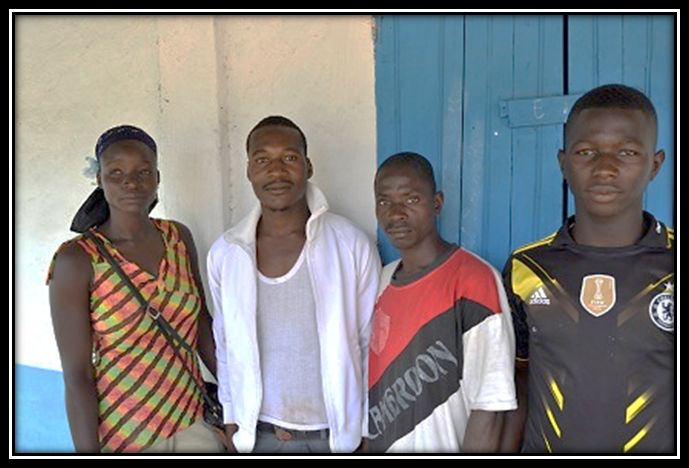 4 jeunes anciennement associés aux forces armées qui ont fondé une coopérative à KérouanéLes résultats obtenus ont-ils eu des effets sur les causes et les éléments moteurs du conflit?La formation professionnelle des jeunes démobilisés a eu un impact positif sur leurs projets futurs. Pour de nombreux jeunes, si, au départ, il y avait une volonté forte de faire partie de l’armée, à la fin de la formation, beaucoup estiment que leur avenir se situe désormais dans la branche de formation qu’ils ont choisie. Ainsi, par exemple, Jacob Sacko Lama, de N’Zérékoré, qui après avoir appris la maçonnerie au CFP de N’Zérékoré, est devenu chef d’équipe sur un chantier de construction d’une maison. Pour lui son avenir se situe dans la maçonnerie où il espère diriger un jour sa propre entreprise de construction et pour qui les forces armées ne font plus du tout partie des solutions envisageables pour son insertion socio-professionnelle. 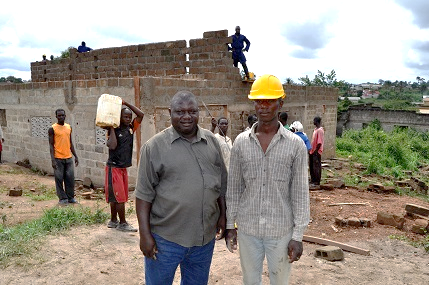 Jacob Sacko Lama sur le chantier de construction et son employeurY a-t-il eu des « effets catalyseurs » - engagements de financement supplémentaire ou déclenchement de processus de paix pertinents? Un des effets catalyseurs du projet de Réintégration des jeunes associés aux forces armées et de jeunes vulnérables est la mise en place d’un projet similaire, avec le financement de l’USAID, sur l’insertion socio-professionnelle de 1350 filles et femmes en situation difficile. En effet, l’intérêt suscité par ce premier projet de réintégration des jeunes a permis la mise en œuvre du second projet et les leçons apprises lors du premier projet ont permis d’adapter la stratégie d’exécution pour le second. Quels sont les risques / problèmes subsistants – et comment y faire face?Le principal défi du projet pour l’année 2014, comme en 2013, est de faire face au manque de moyens dont souffrent les centres de formations. Même si les centres ont été et continuent d’être appuyés notamment en ce qui concerne la matière d’œuvre, cet appui ne peut suffire à combler les lacunes matérielles de centres de formation professionnelle faiblement appuyés par l’Etat alors même que la formation qui y est enseignée est très couteuse. Ce manque de moyen n’est pas spécifique aux jeunes du projet mais concerne tous les apprenants des centres de formation. Quels résultats supplémentaires peut-on attendre d’ici à la fin de l’année?D’ici la fin de l’année, les résultats aux examens finaux seront connus pour les 761 jeunes en dernière année de formation. Faut-il adapter les stratégies du projet?NonFournir une évaluation qualitative des progrès accomplis dans le sens des objectifs d’ensemble du projet (à la fois en termes de résultats et de produits)Durant le premier semestre 2014, les principales réalisations du «Projet de réintégration des jeunes associés aux forces armées et de jeunes vulnérables» ont été l’accompagnement éducatif et/ou psychosocial et socio-économique par l’ONG Monde des Enfants et son partenaire : Enfance du Globe, d’environ 947 jeunes qui sont encore en formation professionnelle.Cet effectif inclut la poursuite de la formation professionnelle de 732 jeunes et la rentrée scolaire, à l’ENAE de Macenta, de 215 jeunes en deuxième et troisième années. Utiliser les indicateurs et l’objectif du projet pour mesurer les résultats obtenus (cf. le tableau des objectifs, à la fin du présent formulaire)Produit 1: 1.829 jeunes ont terminés leurs  cours de formation dans les CFP et CFPP, dont 70% qui passent les examens finaux.Axe d’activités 1:Fournir du matériel scolaire (livres, stylos) à 1.438 jeunes qui entrent dans une deuxième année de formation ;Fournir des matières d’œuvre aux 12 centres de formation pour soutenir le 1.438 jeunes qui entrent dans une deuxième année de formation, à la valeur de 35 $ US par jeune, pour permettre aux centres de donner un enseignement pratique pour les jeunes pris en charge par le projet et d'autres jeunes dans les centres ;Fournir une aide de subsistance à 1.438 jeunes et leurs familles, sous la forme de cash transfert, utilisant des coupons ;Offrir aux 166 jeunes qui ont besoin d'une troisième année de la formation un paquet de soutien minimum (paiement des frais de scolarité, le paiement de US $35 par jeune vers les centres de formation afin de couvrir le coût du matériel de formation) ; etSensibiliser les jeunes sur l'importance de l'étude et de la nécessité d'être indépendant à la fin de la formation, y compris le financement des couts d’une année supplémentaire en cas d’échec à l’examen Pour le premier semestre 2014, 215 jeunes de l’ENAE de Macenta ont effectué leur rentrée scolaire le 21 mai 2014. Le calendrier scolaire des écoles d’agriculture, tel que Macenta, est décalé sur décision gouvernementale afin de faire coïncider les périodes d’apprentissage aux saisons pluvieuses nécessaires aux travaux agricoles mais cette année, un retard a été accusé au niveau du Ministère et la rentrée a été retardée de deux mois. Ces 215 jeunes dont 169 filles ont tous  bénéficié d’un kit scolaire qui comprenait 5 cahiers de 200 pages, 5 cahiers de 100 pages, 2 crayons, une boite d’outils en mathématique.Ainsi, un total 947 jeunes sont dans le circuit de formation durant l’année académique 2013-2014 en cours incluant 186 redoublants (20%) et 761 jeunes en 3ème année de formation. Tableau des effectifs et des perspectives de diplômes : De plus, un appui en matière d’œuvre a été fourni début juin 2014 à l’Ecole de Santé de N’Zérékoré pour préparer les examens de fin de cycle et pour que les jeunes puissent valider les modules pratiques. Au total, pour l’année scolaire 2013-2014, 10 centres de formation sur 11 ont reçu un appui dans ce domaine et le dernier centre, l’ENAE de Macenta, l’appui en matière d’œuvre est en cours de préparation.En ce qui a trait à l’assistance pour la prise en charge des besoins de base des jeunes, pour l’année académique 2013-2014, en remplacement de l’aide alimentaire, chaque jeune bénéficie d’une prime mensuelle de 70,000 GNF correspondant à un appui pour les frais de transport, sous forme de cash transfert. Cet appui est conditionné par la bonne fréquentation des jeunes aux cours et aux travaux pratiques. Cet appui a continué lors du premier semestre 2014 pour les 732 jeunes  qui ont fait leur rentrée en novembre 2013 et a commencé en mai 2014 pour les 215 jeunes de l’ENAE de Macenta, ce qui fait un total de 947 jeunes bénéficiant d’un appui mensuel pour le transport. En termes de soutien individuel, tous les jeunes avaient été accompagnés et 4320 visites à domicile ont été effectuées par les travailleurs sociaux pour ceux qui étaient le plus en besoin depuis le début de l’année scolaire, soit une moyenne de 18 visites par mois et par travailleur social. 120 rencontres / discussions de groupes ont aussi été organisées par les deux partenaires ONGs nationales sur le terrain notamment sur l’importance de l’assiduité scolaire et pour permettre aux jeunes d’exprimer leurs projets d’avenirs. En outre, 487 médiations/conciliations ont été effectuées pour des jeunes ayant des problèmes relationnels et d’intégration au sein de leurs lieux de présence (école, famille, communauté).Les taux de réussite à l’examen final ne sont pas encore connus mais ce sont au total 761 jeunes sur 947 qui vont  passer les examens à partir du 7 juillet 2014 et 197 en décembre 2014, pour obtenir le diplôme validant ces trois années de formation. Produit 2 : 1.829 jeunes bénéficient d'un soutien pour les orienter aux opportunités d’emplois durables et de la génération de revenus sur le marché du travail.Axe d’activités 2: Soutenir les maisons des jeunes et les centres de formation pour informer des 1.829 jeunes sur les opportunités sur le marché de l'emploi et de la génération de revenusSoutenir les centres de formation à donner aux 1.829 jeunes une formation de base sur les compétences entrepreneurialesFaire la liaison avec les entreprises internationales (mines, agriculture) afin d'identifier les possibilités d'emploi;Identifier des opportunités pour les jeunes qui souhaitent démarrer de petites entreprises d’être intégrés dans les programmes de microcrédit et de la génération de revenus soutenus par le PBF et d'autres donateurs.Durant le premier semestre 2014, 736 jeunes bénéficiaires du projet (dont 152 filles) et 547 autres jeunes des centres de formation (dont 206 filles) ont bénéficié de formation sur les « Compétences de Vie Courante » notamment sur le leadership jeunes, l’entreprenariat et l’auto-emploi, les comportements à risque, la sexualité, etc. De plus, 1678 sensibilisations ont été menées auprès des jeunes des centres de formation (bénéficiaires ou non du projet) sur ces mêmes thèmes afin de démultiplier les connaissances acquises lors de des formations par les jeunes. Il est important de noter que 59% des jeunes bénéficiaires enquêtés du projet ont des activités extra-professionnelles, en lien (41%) ou non avec leur formation. Les connaissances acquises dans les centres de formation et les expériences pratiques à travers les stages ont permis aux jeunes de commencer leur insertion professionnelle alors même qu’ils ne sont pas encore diplômés, ce qui leur permet d’envisager positivement l’avenir post-formation. En effet, la mobilisation de leur connaissances et expériences acquises en cours de formation afin de subvenir à leurs besoins quotidiens est un encouragement à poursuivre la formation jusqu’à l’obtention du diplôme et à ensuite envisager une insertion économique rapide. Produit 3: 1,829 jeunes reçoivent un soutien psychosocial et affectif, et les jeunes qui continuent d'avoir de graves problèmes comportementaux et sociaux (moins de 10% du total) reçoivent un soutien approprié.Axe d’activités 3:Surveiller le comportement et le bien-être de 1.829 jeunesIdentifier et traiter les cas de jeunes qui continuent d'avoir de graves problèmes de comportement (moins de 10% du total)Réunifier les jeunes qui continuent à être séparés de leurs familles (moins de 10% du total)Soutenir 1.829 jeunes à s'engager dans les activités socio-récréatives, y compris: soutenir les maisons de jeunes à organiser des activités pour les jeunes pris en charge par le projet et d'autres jeunes dans les communautésProduire un film, donnant aux jeunes et d'autres acteurs locaux l'occasion de raconter leurs histoires du processus de réintégration soutenu par le PBF. Des fiches d’intervention sociales et psychosociales comportant plusieurs paramètres (sensibilisation, gestion de conflits, médiation familiale, activités sportives, culturelles etc.) pour recueillir un maximum d’informations en lien avec les jeunes sont toujours utilisées par le projet et remplies avec l’aide des travailleurs sociaux des 2 ONG locales. Les conseillers d’éducation des centres de formation - étant en contact régulier avec les jeunes – ont constitué les personnes de référence au sein des centres de formation avec qui les assistants de projet et les travailleurs sociaux des ONG locales partenaires échangeaient régulièrement.L’établissement de ce cadre de communication entre le projet, en particulier entre les travailleurs sociaux et les centres à travers les conseillers à l’éducation a permis de repérer et de suivre tous les cas qui demandaient un suivi de proximité (exemple : jeune irrégulier au centre de formation, mauvaise attitude envers les professeurs, consommation abusive d’alcool entre autres). Au total, 55 cas de jeunes ayant des troubles du comportement au début de l’année scolaire ont été répertoriés et  ont bénéficié d’un accompagnement psychosocial et éducatif particulier par les travailleurs sociaux. Ces cas concernaient le désintérêt, la consommation d’alcool, l’isolément au sien des centres, de la famille ou de la communauté. En 2014, il n’y avait plus de jeunes qui nécessitaient d’être réunifiés avec leur famille : cette problématique a été réglée par le projet lors des deux années précédentes.15 activités socio-culturelles ont été réalisées sur l’ensemble des centres de formation (sauf l’ENAE de Macenta pour qui de telles activités sont planifiées dans le second semestre 2014). Ces activités ont été réalisées en collaboration avec les directeurs préfectoraux de la jeunesse, les administrateurs des maisons des jeunes et les chargés des sports et de culture des centres de formation.Il n’y a pas eu, ce semestre, de dotation en équipement sportif. Il faut souligner que la dotation faite à l’école de Santé Communautaire de N’Zérékoré, l’année dernière, a contribué à ce que le centre de formation remporte cette année les deux coupes régionales (masculine et féminine) de football. Par contre, la production d’un film donnant aux jeunes et d'autres acteurs locaux l'occasion de raconter leurs histoires du processus de réintégration soutenu par le PBF n’a pu être réalisée, faute de moyens suffisants.Quels sont les points forts des résultats obtenus – attendus ou non?L’esprit d’initiative développé par les jeunes est à saluer et dans toutes les localités où se déroule le projet, des jeunes ont su profiter de l’occasion qui leur a été donnée pour apprendre un métier et ils ont su démontrer leur envie d’entreprendre. A titre d’exemple, à Kérouané, 36 jeunes diplômés du CFPP en maçonnerie, plomberie et électricité se sont organisés en coopérative afin d’obtenir de nombreux contrats dans la construction au niveau de la préfecture de Kérouané. Chaque semaine, ils contribuent chacun à hauteur de 2000 GNF dans une caisse de solidarité qui sert à faire face aux aléas de la vie (maladie, accident, cérémonie, etc.). Cette caisse est aussi alimentée lorsqu’ils obtiennent un contrat : un pourcentage est alloué à la caisse. Cette initiative démontre que les jeunes ont compris l’objectif du projet et ont su saisir cette opportunité pour collectivement s’insérer professionnellement et se soutenir solidairement. 4 jeunes anciennement associés aux forces armées qui ont fondé une coopérative à KérouanéLes résultats obtenus ont-ils eu des effets sur les causes et les éléments moteurs du conflit?La formation professionnelle des jeunes démobilisés a eu un impact positif sur leurs projets futurs. Pour de nombreux jeunes, si, au départ, il y avait une volonté forte de faire partie de l’armée, à la fin de la formation, beaucoup estiment que leur avenir se situe désormais dans la branche de formation qu’ils ont choisie. Ainsi, par exemple, Jacob Sacko Lama, de N’Zérékoré, qui après avoir appris la maçonnerie au CFP de N’Zérékoré, est devenu chef d’équipe sur un chantier de construction d’une maison. Pour lui son avenir se situe dans la maçonnerie où il espère diriger un jour sa propre entreprise de construction et pour qui les forces armées ne font plus du tout partie des solutions envisageables pour son insertion socio-professionnelle. Jacob Sacko Lama sur le chantier de construction et son employeurY a-t-il eu des « effets catalyseurs » - engagements de financement supplémentaire ou déclenchement de processus de paix pertinents? Un des effets catalyseurs du projet de Réintégration des jeunes associés aux forces armées et de jeunes vulnérables est la mise en place d’un projet similaire, avec le financement de l’USAID, sur l’insertion socio-professionnelle de 1350 filles et femmes en situation difficile. En effet, l’intérêt suscité par ce premier projet de réintégration des jeunes a permis la mise en œuvre du second projet et les leçons apprises lors du premier projet ont permis d’adapter la stratégie d’exécution pour le second. Quels sont les risques / problèmes subsistants – et comment y faire face?Le principal défi du projet pour l’année 2014, comme en 2013, est de faire face au manque de moyens dont souffrent les centres de formations. Même si les centres ont été et continuent d’être appuyés notamment en ce qui concerne la matière d’œuvre, cet appui ne peut suffire à combler les lacunes matérielles de centres de formation professionnelle faiblement appuyés par l’Etat alors même que la formation qui y est enseignée est très couteuse. Ce manque de moyen n’est pas spécifique aux jeunes du projet mais concerne tous les apprenants des centres de formation. Quels résultats supplémentaires peut-on attendre d’ici à la fin de l’année?D’ici la fin de l’année, les résultats aux examens finaux seront connus pour les 761 jeunes en dernière année de formation. Faut-il adapter les stratégies du projet?NonFournir une évaluation qualitative des progrès accomplis dans le sens des objectifs d’ensemble du projet (à la fois en termes de résultats et de produits)Durant le premier semestre 2014, les principales réalisations du «Projet de réintégration des jeunes associés aux forces armées et de jeunes vulnérables» ont été l’accompagnement éducatif et/ou psychosocial et socio-économique par l’ONG Monde des Enfants et son partenaire : Enfance du Globe, d’environ 947 jeunes qui sont encore en formation professionnelle.Cet effectif inclut la poursuite de la formation professionnelle de 732 jeunes et la rentrée scolaire, à l’ENAE de Macenta, de 215 jeunes en deuxième et troisième années. Utiliser les indicateurs et l’objectif du projet pour mesurer les résultats obtenus (cf. le tableau des objectifs, à la fin du présent formulaire)Produit 1: 1.829 jeunes ont terminés leurs  cours de formation dans les CFP et CFPP, dont 70% qui passent les examens finaux.Axe d’activités 1:Fournir du matériel scolaire (livres, stylos) à 1.438 jeunes qui entrent dans une deuxième année de formation ;Fournir des matières d’œuvre aux 12 centres de formation pour soutenir le 1.438 jeunes qui entrent dans une deuxième année de formation, à la valeur de 35 $ US par jeune, pour permettre aux centres de donner un enseignement pratique pour les jeunes pris en charge par le projet et d'autres jeunes dans les centres ;Fournir une aide de subsistance à 1.438 jeunes et leurs familles, sous la forme de cash transfert, utilisant des coupons ;Offrir aux 166 jeunes qui ont besoin d'une troisième année de la formation un paquet de soutien minimum (paiement des frais de scolarité, le paiement de US $35 par jeune vers les centres de formation afin de couvrir le coût du matériel de formation) ; etSensibiliser les jeunes sur l'importance de l'étude et de la nécessité d'être indépendant à la fin de la formation, y compris le financement des couts d’une année supplémentaire en cas d’échec à l’examen Pour le premier semestre 2014, 215 jeunes de l’ENAE de Macenta ont effectué leur rentrée scolaire le 21 mai 2014. Le calendrier scolaire des écoles d’agriculture, tel que Macenta, est décalé sur décision gouvernementale afin de faire coïncider les périodes d’apprentissage aux saisons pluvieuses nécessaires aux travaux agricoles mais cette année, un retard a été accusé au niveau du Ministère et la rentrée a été retardée de deux mois. Ces 215 jeunes dont 169 filles ont tous  bénéficié d’un kit scolaire qui comprenait 5 cahiers de 200 pages, 5 cahiers de 100 pages, 2 crayons, une boite d’outils en mathématique.Ainsi, un total 947 jeunes sont dans le circuit de formation durant l’année académique 2013-2014 en cours incluant 186 redoublants (20%) et 761 jeunes en 3ème année de formation. Tableau des effectifs et des perspectives de diplômes : De plus, un appui en matière d’œuvre a été fourni début juin 2014 à l’Ecole de Santé de N’Zérékoré pour préparer les examens de fin de cycle et pour que les jeunes puissent valider les modules pratiques. Au total, pour l’année scolaire 2013-2014, 10 centres de formation sur 11 ont reçu un appui dans ce domaine et le dernier centre, l’ENAE de Macenta, l’appui en matière d’œuvre est en cours de préparation.En ce qui a trait à l’assistance pour la prise en charge des besoins de base des jeunes, pour l’année académique 2013-2014, en remplacement de l’aide alimentaire, chaque jeune bénéficie d’une prime mensuelle de 70,000 GNF correspondant à un appui pour les frais de transport, sous forme de cash transfert. Cet appui est conditionné par la bonne fréquentation des jeunes aux cours et aux travaux pratiques. Cet appui a continué lors du premier semestre 2014 pour les 732 jeunes  qui ont fait leur rentrée en novembre 2013 et a commencé en mai 2014 pour les 215 jeunes de l’ENAE de Macenta, ce qui fait un total de 947 jeunes bénéficiant d’un appui mensuel pour le transport. En termes de soutien individuel, tous les jeunes avaient été accompagnés et 4320 visites à domicile ont été effectuées par les travailleurs sociaux pour ceux qui étaient le plus en besoin depuis le début de l’année scolaire, soit une moyenne de 18 visites par mois et par travailleur social. 120 rencontres / discussions de groupes ont aussi été organisées par les deux partenaires ONGs nationales sur le terrain notamment sur l’importance de l’assiduité scolaire et pour permettre aux jeunes d’exprimer leurs projets d’avenirs. En outre, 487 médiations/conciliations ont été effectuées pour des jeunes ayant des problèmes relationnels et d’intégration au sein de leurs lieux de présence (école, famille, communauté).Les taux de réussite à l’examen final ne sont pas encore connus mais ce sont au total 761 jeunes sur 947 qui vont  passer les examens à partir du 7 juillet 2014 et 197 en décembre 2014, pour obtenir le diplôme validant ces trois années de formation. Produit 2 : 1.829 jeunes bénéficient d'un soutien pour les orienter aux opportunités d’emplois durables et de la génération de revenus sur le marché du travail.Axe d’activités 2: Soutenir les maisons des jeunes et les centres de formation pour informer des 1.829 jeunes sur les opportunités sur le marché de l'emploi et de la génération de revenusSoutenir les centres de formation à donner aux 1.829 jeunes une formation de base sur les compétences entrepreneurialesFaire la liaison avec les entreprises internationales (mines, agriculture) afin d'identifier les possibilités d'emploi;Identifier des opportunités pour les jeunes qui souhaitent démarrer de petites entreprises d’être intégrés dans les programmes de microcrédit et de la génération de revenus soutenus par le PBF et d'autres donateurs.Durant le premier semestre 2014, 736 jeunes bénéficiaires du projet (dont 152 filles) et 547 autres jeunes des centres de formation (dont 206 filles) ont bénéficié de formation sur les « Compétences de Vie Courante » notamment sur le leadership jeunes, l’entreprenariat et l’auto-emploi, les comportements à risque, la sexualité, etc. De plus, 1678 sensibilisations ont été menées auprès des jeunes des centres de formation (bénéficiaires ou non du projet) sur ces mêmes thèmes afin de démultiplier les connaissances acquises lors de des formations par les jeunes. Il est important de noter que 59% des jeunes bénéficiaires enquêtés du projet ont des activités extra-professionnelles, en lien (41%) ou non avec leur formation. Les connaissances acquises dans les centres de formation et les expériences pratiques à travers les stages ont permis aux jeunes de commencer leur insertion professionnelle alors même qu’ils ne sont pas encore diplômés, ce qui leur permet d’envisager positivement l’avenir post-formation. En effet, la mobilisation de leur connaissances et expériences acquises en cours de formation afin de subvenir à leurs besoins quotidiens est un encouragement à poursuivre la formation jusqu’à l’obtention du diplôme et à ensuite envisager une insertion économique rapide. Produit 3: 1,829 jeunes reçoivent un soutien psychosocial et affectif, et les jeunes qui continuent d'avoir de graves problèmes comportementaux et sociaux (moins de 10% du total) reçoivent un soutien approprié.Axe d’activités 3:Surveiller le comportement et le bien-être de 1.829 jeunesIdentifier et traiter les cas de jeunes qui continuent d'avoir de graves problèmes de comportement (moins de 10% du total)Réunifier les jeunes qui continuent à être séparés de leurs familles (moins de 10% du total)Soutenir 1.829 jeunes à s'engager dans les activités socio-récréatives, y compris: soutenir les maisons de jeunes à organiser des activités pour les jeunes pris en charge par le projet et d'autres jeunes dans les communautésProduire un film, donnant aux jeunes et d'autres acteurs locaux l'occasion de raconter leurs histoires du processus de réintégration soutenu par le PBF. Des fiches d’intervention sociales et psychosociales comportant plusieurs paramètres (sensibilisation, gestion de conflits, médiation familiale, activités sportives, culturelles etc.) pour recueillir un maximum d’informations en lien avec les jeunes sont toujours utilisées par le projet et remplies avec l’aide des travailleurs sociaux des 2 ONG locales. Les conseillers d’éducation des centres de formation - étant en contact régulier avec les jeunes – ont constitué les personnes de référence au sein des centres de formation avec qui les assistants de projet et les travailleurs sociaux des ONG locales partenaires échangeaient régulièrement.L’établissement de ce cadre de communication entre le projet, en particulier entre les travailleurs sociaux et les centres à travers les conseillers à l’éducation a permis de repérer et de suivre tous les cas qui demandaient un suivi de proximité (exemple : jeune irrégulier au centre de formation, mauvaise attitude envers les professeurs, consommation abusive d’alcool entre autres). Au total, 55 cas de jeunes ayant des troubles du comportement au début de l’année scolaire ont été répertoriés et  ont bénéficié d’un accompagnement psychosocial et éducatif particulier par les travailleurs sociaux. Ces cas concernaient le désintérêt, la consommation d’alcool, l’isolément au sien des centres, de la famille ou de la communauté. En 2014, il n’y avait plus de jeunes qui nécessitaient d’être réunifiés avec leur famille : cette problématique a été réglée par le projet lors des deux années précédentes.15 activités socio-culturelles ont été réalisées sur l’ensemble des centres de formation (sauf l’ENAE de Macenta pour qui de telles activités sont planifiées dans le second semestre 2014). Ces activités ont été réalisées en collaboration avec les directeurs préfectoraux de la jeunesse, les administrateurs des maisons des jeunes et les chargés des sports et de culture des centres de formation.Il n’y a pas eu, ce semestre, de dotation en équipement sportif. Il faut souligner que la dotation faite à l’école de Santé Communautaire de N’Zérékoré, l’année dernière, a contribué à ce que le centre de formation remporte cette année les deux coupes régionales (masculine et féminine) de football. Par contre, la production d’un film donnant aux jeunes et d'autres acteurs locaux l'occasion de raconter leurs histoires du processus de réintégration soutenu par le PBF n’a pu être réalisée, faute de moyens suffisants.Quels sont les points forts des résultats obtenus – attendus ou non?L’esprit d’initiative développé par les jeunes est à saluer et dans toutes les localités où se déroule le projet, des jeunes ont su profiter de l’occasion qui leur a été donnée pour apprendre un métier et ils ont su démontrer leur envie d’entreprendre. A titre d’exemple, à Kérouané, 36 jeunes diplômés du CFPP en maçonnerie, plomberie et électricité se sont organisés en coopérative afin d’obtenir de nombreux contrats dans la construction au niveau de la préfecture de Kérouané. Chaque semaine, ils contribuent chacun à hauteur de 2000 GNF dans une caisse de solidarité qui sert à faire face aux aléas de la vie (maladie, accident, cérémonie, etc.). Cette caisse est aussi alimentée lorsqu’ils obtiennent un contrat : un pourcentage est alloué à la caisse. Cette initiative démontre que les jeunes ont compris l’objectif du projet et ont su saisir cette opportunité pour collectivement s’insérer professionnellement et se soutenir solidairement. 4 jeunes anciennement associés aux forces armées qui ont fondé une coopérative à KérouanéLes résultats obtenus ont-ils eu des effets sur les causes et les éléments moteurs du conflit?La formation professionnelle des jeunes démobilisés a eu un impact positif sur leurs projets futurs. Pour de nombreux jeunes, si, au départ, il y avait une volonté forte de faire partie de l’armée, à la fin de la formation, beaucoup estiment que leur avenir se situe désormais dans la branche de formation qu’ils ont choisie. Ainsi, par exemple, Jacob Sacko Lama, de N’Zérékoré, qui après avoir appris la maçonnerie au CFP de N’Zérékoré, est devenu chef d’équipe sur un chantier de construction d’une maison. Pour lui son avenir se situe dans la maçonnerie où il espère diriger un jour sa propre entreprise de construction et pour qui les forces armées ne font plus du tout partie des solutions envisageables pour son insertion socio-professionnelle. Jacob Sacko Lama sur le chantier de construction et son employeurY a-t-il eu des « effets catalyseurs » - engagements de financement supplémentaire ou déclenchement de processus de paix pertinents? Un des effets catalyseurs du projet de Réintégration des jeunes associés aux forces armées et de jeunes vulnérables est la mise en place d’un projet similaire, avec le financement de l’USAID, sur l’insertion socio-professionnelle de 1350 filles et femmes en situation difficile. En effet, l’intérêt suscité par ce premier projet de réintégration des jeunes a permis la mise en œuvre du second projet et les leçons apprises lors du premier projet ont permis d’adapter la stratégie d’exécution pour le second. Quels sont les risques / problèmes subsistants – et comment y faire face?Le principal défi du projet pour l’année 2014, comme en 2013, est de faire face au manque de moyens dont souffrent les centres de formations. Même si les centres ont été et continuent d’être appuyés notamment en ce qui concerne la matière d’œuvre, cet appui ne peut suffire à combler les lacunes matérielles de centres de formation professionnelle faiblement appuyés par l’Etat alors même que la formation qui y est enseignée est très couteuse. Ce manque de moyen n’est pas spécifique aux jeunes du projet mais concerne tous les apprenants des centres de formation. Quels résultats supplémentaires peut-on attendre d’ici à la fin de l’année?D’ici la fin de l’année, les résultats aux examens finaux seront connus pour les 761 jeunes en dernière année de formation. Faut-il adapter les stratégies du projet?NonIndicateurs de performanceDonnées de référence en tant qu’indicateursCibles fixées en termes d’indicateursCibles atteintesRaisons expliquant l’écart éventuelRisquesRésultat 1 : 1.829 jeunes ont terminées leur formation dans les CFPs et CFPPs, et 70% d’entre eux passent les examens finauxRésultat 1 : 1.829 jeunes ont terminées leur formation dans les CFPs et CFPPs, et 70% d’entre eux passent les examens finauxRésultat 1 : 1.829 jeunes ont terminées leur formation dans les CFPs et CFPPs, et 70% d’entre eux passent les examens finauxRésultat 1 : 1.829 jeunes ont terminées leur formation dans les CFPs et CFPPs, et 70% d’entre eux passent les examens finauxRésultat 1 : 1.829 jeunes ont terminées leur formation dans les CFPs et CFPPs, et 70% d’entre eux passent les examens finauxRésultat 1 : 1.829 jeunes ont terminées leur formation dans les CFPs et CFPPs, et 70% d’entre eux passent les examens finauxRésultat 1 : 1.829 jeunes ont terminées leur formation dans les CFPs et CFPPs, et 70% d’entre eux passent les examens finauxProduit 1.1 : Fournir du matériel scolaire (livres, stylos) à 1.438 jeunes qui entrent dans une deuxième année de formationIndicateur 1.1.1 : # de jeunes qui reçoivent du matériel scolaire947 ont reçu du matériel scolaireProduit 1.2 : Fournir des matières d’ouvres aux 12 centres de formation pour soutenir le 1.438 jeunes qui entrent dans une deuxième année de formationIndicateur 1.2.1 : -	# de centres qui reçoivent du matériel, à une valeur qui correspond au nombre de jeunes placés dans le centre10 centres sur 11 ont reçu de la matière d’œuvreLa rentrée tardive à l’ENAE de Macenta (mai 2014) à obliger à repousser l’appui en matière d’œuvreProduit 1.3 : Fournir une aide de subsistance à 1.438 jeunes et leurs familles, sous la forme transfert de cash, utilisant des couponsIndicateur 1.3 : % de jeunes utilisant des coupons pour satisfaire leurs besoins de subsistance essentiels947 reçoivent une prime mensuelle de transport, soit 100% des jeunes encore en situation de formation professionnelleProduit 1.4 : Offrir aux 166 jeunes qui ont besoin d'une troisième année de la formation un paquet de soutien minimumIndicateur 1.4 : % des jeunes dans les cours de 3 années qui entrent dans la 3ème année761 jeunes, soit 80% sont en troisième année de formationProduit 1.5 : Sensibiliser les jeunes sur l'importance de la formation, de l'éducation et de la nécessité d'être indépendant lorsque la formation est terminéeIndicateur 1.5 : -	# de séances de sensibilisation  sur l'importance de la formation, de l'éducation et de la nécessité d'être indépendant lorsque la formation est terminée120 groupes de parole ont été menés sur la formation professionnelle et les projets d’avenir des jeunesProduit  2 : 1.829 jeunes bénéficient d'un soutien pour les orienter aux opportunités d’emplois durables et de la génération de revenus sur le marché du travail: Produit  2 : 1.829 jeunes bénéficient d'un soutien pour les orienter aux opportunités d’emplois durables et de la génération de revenus sur le marché du travail: Produit  2 : 1.829 jeunes bénéficient d'un soutien pour les orienter aux opportunités d’emplois durables et de la génération de revenus sur le marché du travail: Produit  2 : 1.829 jeunes bénéficient d'un soutien pour les orienter aux opportunités d’emplois durables et de la génération de revenus sur le marché du travail: Produit  2 : 1.829 jeunes bénéficient d'un soutien pour les orienter aux opportunités d’emplois durables et de la génération de revenus sur le marché du travail: Produit  2 : 1.829 jeunes bénéficient d'un soutien pour les orienter aux opportunités d’emplois durables et de la génération de revenus sur le marché du travail: Produit  2 : 1.829 jeunes bénéficient d'un soutien pour les orienter aux opportunités d’emplois durables et de la génération de revenus sur le marché du travail: Produit 2.1 : 2.1	Soutenir les maisons des jeunes et les centres de formation pour informer les 1.829 jeunes sur les opportunités sur le marché de l'emploi et de la génération de revenusIndicateur 2.1 : # de séances de sensibilisation sur les opportunités sur le marché du travail1678 séances de sensibilisation ont été menées sur divers thèmes, y compris les opportunités d’emploi et l’entreprenariatProduit 2.2 : Soutenir les centres de formation à donner aux 1.829 jeunes une formation de base sur les compétences entrepreneurialesIndicateur 2.2 : -	# de séances de formation sur les compétences entrepreneuriales736 jeunes du projet et 547 apprenants des centres de formation ont bénéficié de la formation sur les compétences de vie courante, notamment sur les compétences entrepreneurialesLes jeunes de l’ENAE de Macenta vont à leur tour bénéficier de cette formationProduit 2.3 : Faire la liaison avec les entreprises internationales afin d'identifier les possibilités d'emploiIndicateur 2.3 : # de réunions entre les entreprises internationales et MJEJ, MEETFP et l'UNICEFProduit 2.4 : Identifier des opportunités pour les jeunes qui souhaitent démarrer de petites entreprises d’être intégrés dans les programmes de microcrédit et de la génération de revenus soutenus par le PBF et d'autres donateurs.Indicateur 2.4 : # de jeunes intégrés dans les autres programmes de la génération de revenu/ microcréditN’a pas pu être mis en place faute de moyens suffisants pour le projetProduit 3: 1,829 jeunes reçoivent un soutien psychosocial et affectif, et les jeunes qui continuent d'avoir de graves problèmes comportementaux et sociaux reçoivent un soutien appropriéProduit 3: 1,829 jeunes reçoivent un soutien psychosocial et affectif, et les jeunes qui continuent d'avoir de graves problèmes comportementaux et sociaux reçoivent un soutien appropriéProduit 3: 1,829 jeunes reçoivent un soutien psychosocial et affectif, et les jeunes qui continuent d'avoir de graves problèmes comportementaux et sociaux reçoivent un soutien appropriéProduit 3: 1,829 jeunes reçoivent un soutien psychosocial et affectif, et les jeunes qui continuent d'avoir de graves problèmes comportementaux et sociaux reçoivent un soutien appropriéProduit 3: 1,829 jeunes reçoivent un soutien psychosocial et affectif, et les jeunes qui continuent d'avoir de graves problèmes comportementaux et sociaux reçoivent un soutien appropriéProduit 3: 1,829 jeunes reçoivent un soutien psychosocial et affectif, et les jeunes qui continuent d'avoir de graves problèmes comportementaux et sociaux reçoivent un soutien appropriéProduit 3: 1,829 jeunes reçoivent un soutien psychosocial et affectif, et les jeunes qui continuent d'avoir de graves problèmes comportementaux et sociaux reçoivent un soutien appropriéProduit 3.1 : Surveiller le comportement et le bien-être de 1.829 jeunesIndicateur 3.1.1 : # de jeunes qui reçoivent au moins une visite de suivi par mois947 jeunes, soit 100% reçoivent une visite de suivi mensuelle par les travailleurs sociauxProduit 3.1 : Surveiller le comportement et le bien-être de 1.829 jeunesIndicateur 3.1.2 : % des incidents qui sont résolus par des travailleurs sociauxCe semestre il n’y a pas eu d’incident notoire qui a été reportéProduit 3.2 : Identifier et traiter les cas de jeunes qui continuent d'avoir de graves problèmes de comportementIndicateur 3.2 : % des cas souffrant de graves problèmes de comportement qui sont fermés55 cas de troubles du comportement ont été suivis et accompagnésProduit 3.3 : Réunifier les jeunes qui continuent à être séparés de leurs familles (moins de 10% du total)Indicateur 3.3 : % des jeunes séparés qui sont réunifiés avec leurs familles100% des jeunes sont réunifiés. Ce processus est terminé depuis l’année 2013Produit 3.4 : 3.3	Soutenir 1.829 jeunes à s'engager dans les activités socio-récréativesIndicateur 3.4.1 : # des activités socio-récréatives organisées15 activités socio-éducatives organisées ce semestreProduit 3.4 : 3.3	Soutenir 1.829 jeunes à s'engager dans les activités socio-récréativesIndicateur 3.4.2 : Rapport de jeunes de projet aux autres jeunes engagés dans les activités socio-récréativesProduit 3.4 : 3.3	Soutenir 1.829 jeunes à s'engager dans les activités socio-récréativesIndicateur 3.4.3 : # de jeunes et des intervenants engagés dans la production de film0Le film n’a pas pu être produit, faute de moyens suffisants